Государственное учреждение здравоохранения « Городская  клиническая больница № 2 г. Тулы имени Е.Г. Лазарева»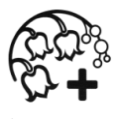 ПАМЯТКА ДЛЯ ПАЦИЕНТАПравила подготовки к исследованиям и сбора биологического материала.Моча:         Общие правила подготовки к сбору мочи. Перед сбором мочи проводят тщательный туалет наружных половых органов. Для получения достоверных результатов Вам необходимо воздержаться от физических нагрузок, приема алкоголя.         Общий анализ мочи. Собирается вся утренняя моча (первое мочеиспускание после сна) в чистую стеклянную посуду или контейнер. Если объем мочи слишком велик, можно из общего количества сразу отлить 100-200 мл и принести в лабораторию. 	Правила сбора суточной мочи         Моча собирается в течение суток. Первая утренняя порция мочи исключается. Все последующие порции мочи, выделенные в течение дня, ночи и утренняя порция следующего дня собираются в емкость, которая хранится в темном прохладном месте (туалетная комната) в течение всего времени сбора. По окончании сбора точно измерить объем выделенной за сутки мочи (диурез), обязательно перемешать и сразу же отлить в другую емкость небольшое количество (около 20 мл.) мочи. Именно эту емкость с направлением на исследование доставить в лабораторию.
       	Исследование мочи по Нечипоренко. Исследуется средняя порция утренней мочи.  Исследование мочи по Зимницкому.         Используется 8 емкостей для сбора мочи. Предварительно напишите на этикетке на емкостях для мочи Ваши данные: Ф.И.О., дату рождения, дату и время сбора мочи: 9, 12, 15, 18, 21, 24, 3 и 6 часов утра следующих суток. Утром в 6 часов Вы должны полностью опорожнить мочевой пузырь. Затем через каждые 3 часа (в 9, 12, 15, 18, 21, 24, 3 и 6) собираете всю мочу, которая накопилась у Вас за это время, в отдельную предварительно подписанную емкость. Каждую емкость завинчиваете крышкой и ставите в прохладное темное место. На следующий день после последнего сбора мочи Вы доставляете все емкости для исследования в лабораторию